lMADONAS NOVADA PAŠVALDĪBA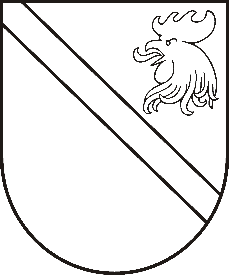 Reģ. Nr. 90000054572Saieta laukums 1, Madona, Madonas novads, LV-4801 t. 64860090, fakss 64860079, e-pasts: dome@madona.lv ___________________________________________________________________________MADONAS NOVADA PAŠVALDĪBAS DOMESLĒMUMSMadonā2018.gada 20.martā								Nr.104									(protokols Nr.4, 17.p.)Par finansējuma piešķiršanu Madonas pirmsskolas izglītības iestādei “Saulīte” mācību līdzekļu iegādei peldēšanas nodarbību īstenošanaiMadonas pirmsskolas izglītības iestādei “Saulīte” baseinu apmeklē novada pirmsskolu audzēkņi, piedaloties peldēšanas prasmju apguves nodarbībās. Nodarbību sekmīgai īstenošanai būtu nepieciešams finansējums EUR 330,00 apmērā, lai iegādātos aprīkojumu peldēšanas nodarbībām. Noklausījusies domes priekšsēdētāja A.Lungeviča sniegto informāciju, ņemot vērā 15.03.2018. Izglītības un jaunatnes lietu komitejas atzinumu un 20.03.2018. Finanšu un attīstības komitejas atzinumu, atklāti balsojot: PAR – 11 (Agris Lungevičs, Ivars Miķelsons, Andris Dombrovskis, Artūrs Grandāns, Valda Kļaviņa, Andris Sakne, Rihards Saulītis, Inese Strode, Aleksandrs Šrubs, Gatis Teilis, Kaspars Udrass), PRET – NAV,  ATTURAS – NAV,  Madonas novada pašvaldības dome  NOLEMJ: Piešķirt finansējumu Madonas pirmsskolas izglītības iestādei “Saulīte” EUR 330,00 apmērā peldēšanas nodarbību aprīkojuma iegādei no budžetā mācību līdzekļiem paredzētā finansējuma.Domes priekšsēdētājs						A.Lungevičs